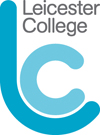    JOB DESCRIPTIONJOB TITLE:		           Lecturer 		SECTION: 		           Curriculum			RESPONSIBLE TO:	Programme Area Manager	JOB PURPOSE:To teach at all levels, within the relevant Curriculum Area and elsewhere within the College as required.DESCRIPTION OF DUTIES AND RESPONSIBILITIES:The following duties are not shown in order of priority of frequency nor is the list comprehensive, but rather an indication of the type and level of duties expected of this post.Plan and deliver quality opportunities for learning in the subject areas required (including skills for life), within the approved current timetable, with due recognition of the current syllabus and course specifications, including the necessary preparation of resources.Ensure that all marking, assessment, feedback and quality assurance processes are completed in line with the College policyProvide cover when requiredTeach up to required levels on identified coursesCoordinate the administration of relevant activities associated with the roleDemonstrate flexibility in your approach to teach across a range of subjects when requiredEnsure the achievement and success of the units delivered and the timely communication of outcomes to Programme Lead and Learning CoachProvide academic or specialist  support to individual students e.g. UCAS referencesEnsure timely updating and tracking of student achievement  in line with College policyTake part in any Quality Assurance activity including IV to ensure quality standards are adhered toKeep registers of classes taught of student attendances, lateness and marksInform Programme Lead and Learning Coach of any ‘at risk’ learners and support implementation of strategiesAssist with student interviews and course enrolments, Open events, parents/carers evenings etcMaintain knowledge of new developments in the curriculum, courses and teaching practices.Undertake a minimum of 30 hours CPD per annum and any such training as may be required in recognition of the need for professional and vocational development.15. Participate in course and curriculum monitoring, reviews and evaluations.Actively promote the College Equality and Diversity policy, encouraging staff awareness and participation.Support the College’s quality initiatives, promoting the values of the College and ensuring  that outputs meet College quality standards.Provide the best possible service to all customers (both internal and external) in line with the College standards.Responsible for safeguarding and promoting the welfare of your students having due      regard to the College’s Child & Vulnerable Adults Protection PolicyAND such other duties as are within the scope of the spirit of the job purpose, the title of the post and its grading.DIRECTLY RESPONSIBLE FOR THE FOLLOWING STAFF: NoneIf you have any queries relating to your Job Description please consult your line manager.  Copies of this Job Description are held by the College Human Resources Department.Date: February 2014PERSON SPECIFICATIONLecturerGeneral conditions of appointment for Lecturers At Leicester College some general conditions of employment will apply to all lecturer roles within the College. These are detailed below:1.	Equality Diversity and InclusionLeicester College is committed to achieving equal opportunities for all and to ensuring that all learners, staff and visitors are treated with respect, courtesy and integrity in all aspects of College life.  The College is opposed to all discriminatory attitudes and behaviours, particularly in relation to ability, age, colour, educational needs, ethnic origin, gender, marital status, race, religion or belief, sexual orientation, social background or trade union membership.  We value ethnic, cultural, linguistic and social diversity and believe that such diversity enriches both the College and the wider community in which it exists.  Leicester College is committed to safeguarding and promoting the welfare of young people and children and expects all staff and volunteers to share this commitment.2.	QualificationsYou must hold or be prepared to work towards a full teaching qualification e.g. Certificate in Education or Post Graduate Certificate in Education.Level 3 Qualification in relevant field.A minimum of Level 2 qualifications in numeracy and literacy. For teachers of adult literacy, numeracy and ESOL there is a Skills for Life (SfL) pathway.  The full teaching qualification will include required options for English and Mathematics subject knowledge.  There is also a stand alone qualification in these specialist subjects for those with a generic teaching qualification.3.	On appointmentThe appointment is subject to:(a)	A period of probationary service of 9 months for new employees.(b)	Medical clearance provided by the College’s Medical Advisor which the College considers to be satisfactory.(c)	Proof of your eligibility to work in the UK.  (d)	Two references which the College considers to be satisfactory.(e)	All Lecturer posts are subject to an enhanced DBS disclosure that is considered satisfactory by the College.  If you are appointed you must reimburse the College of the cost of a Disclosure and Barring Service check (previously Criminal Records Bureau). You are also required to subscribe to and pay for the on line DBS Update Service.   A disclosure provides details of a person's criminal record including convictions, cautions, bind overs and reprimands held on the Police National Computer.  It may also include details from lists held by the Department of Health and the Department of Education of those considered unsuitable.  It may also include information held by local police forces.Any offer of employment made by the College will be conditional upon the receipt of a satisfactory disclosure.  The successful candidate will not normally be permitted to commence their employment until this has been received.In exceptional circumstances employment may commence prior to the checks having been completed by the DBS but only on receipt of a completed disclosure application form and supporting documentation from the candidate.  In such cases supervision will be in place.We make every subject of a disclosure aware of the existence of the DBS Code of Practice and make a copy available on request. Further information can be obtained from:  www.gov.uk/dbs The disclosure of a criminal record, pending prosecution or other relevant information will not necessarily bar you from appointment to the post.  This will depend upon the nature of the position and the circumstances and background of your offences and other relevant information.Failure to declare a conviction, caution, reprimand or pending prosecution (other than a protected conviction or caution) may, however, disqualify you from appointment, or result in disciplinary action which may result in summary dismissal in the event of the discrepancy coming to light after your appointment.(f)	Salary is paid monthly by credit transfer into a Bank or Building Society account.(g)	A full year’s leave entitlement (1st August to 31st July) will be 44 days per year, together with statutory bank and concessionary holidays (currently 12 days), (pro-rata for part time posts).(h)	All employees may choose to become a member of a trade union. The College supports the system of collective bargaining and believes in the principle of solving employee relations matters by discussion and agreement.4.	When applyingApplication forms can be completed on line at www.leicestercollege.ac.uk.  Applicants will receive confirmation of receipt of their submitted application form by email.  Car parking is limited for visitors at all campuses and not normally provided.  If you need a car park space to attend for interview e.g. due to a disability, please contact the Human Resources Department on 0116 2295553 to arrange.Please note that smoking is not allowed anywhere on any College site (inside and outside College buildings) and not permitted in College vehicles.Candidates who feel that they have not been fairly treated at an interview are entitled to complain in writing to the Director of Human Resources within 7 days of the interview. The matter will then be investigated and a response will be made.The college is committed to safeguarding and promoting the welfare of children and young people and expect all staff to share this commitment. All successful candidates are subject to a Disclosure and Barring Service check.  The successful candidate will be required to pay for the DBS check themselves, the cost (£50.50 for an enhanced disclosure) will automatically be deducted from their first salary payment.It is an offence for anyone who is barred by the ISA from working with children, young people and or vulnerable adults to apply for this position. Candidate:Candidate:Interviewer:Interviewer:Date:Date:Essential CriteriaEssential CriteriaMCommentsCommentsScore1.Qualifications1.1Significant and recent work experience in vocational area.1.1Significant and recent work experience in vocational area.A/I1.2Qualified in vocational area Level 4 or above or equivalent.1.2Qualified in vocational area Level 4 or above or equivalent.I1.3Fully Teacher qualified e.g. Cert Ed, PGCE OR willing to work towards obtaining a teaching qualification.1.3Fully Teacher qualified e.g. Cert Ed, PGCE OR willing to work towards obtaining a teaching qualification.A/I1.4Educated to Level 2 minimum in Maths and English (GCSE Grade C or above, GCSE Grade 4 or above or equivalent) 1.4Educated to Level 2 minimum in Maths and English (GCSE Grade C or above, GCSE Grade 4 or above or equivalent) A/I1.5Demonstrate extensive range of knowledge, understanding and application of curriculum development, innovation and delivery strategies.1.5Demonstrate extensive range of knowledge, understanding and application of curriculum development, innovation and delivery strategies.I1.6Understand different initial assessment (IA) methodologies, select and apply appropriately and apply IA results in preparation for ILP.1.6Understand different initial assessment (IA) methodologies, select and apply appropriately and apply IA results in preparation for ILP.I1.7Demonstrate understanding of differences between assessment and evaluation.1.7Demonstrate understanding of differences between assessment and evaluation.I1.8Identify theories of teaching & learning relevant to own specialism & assess effectiveness with a range of learners.1.8Identify theories of teaching & learning relevant to own specialism & assess effectiveness with a range of learners.A/I2.Skills2.1Some experience of teaching, training peers or transferring skills to others e.g. training, coaching, mentoring.2.1Some experience of teaching, training peers or transferring skills to others e.g. training, coaching, mentoring.A/I/T2.2Demonstrate & apply effective approaches to teaching to more than one level and target audience.2.2Demonstrate & apply effective approaches to teaching to more than one level and target audience.I/T2.3Demonstrate planning skills as teacher and effective curriculum team member.2.3Demonstrate planning skills as teacher and effective curriculum team member.I/T2.4Demonstrate methods to effectively engage a diverse range of learners.2.4Demonstrate methods to effectively engage a diverse range of learners.I/T2.5Effective communication sufficient to develop cross-college links and external networks and the ability to give constructive feedback to learners.2.5Effective communication sufficient to develop cross-college links and external networks and the ability to give constructive feedback to learners.A/I/T2.6Ability and commitment to developing new and innovative resources and assessment design.2.6Ability and commitment to developing new and innovative resources and assessment design.I2.7Demonstrate competence in a range of IT applications.2.7Demonstrate competence in a range of IT applications.T2.8Good organisation and admin ability.2.8Good organisation and admin ability.I2.9Experience of team working.2.9Experience of team working.A/I3.Approach3.1Demonstrate a positive approach to the Equality and Diversity policy.3.1Demonstrate a positive approach to the Equality and Diversity policy.I/T3.2Demonstrate a positive approach to customer services.3.2Demonstrate a positive approach to customer services.I/T3.3Demonstrate a willingness to undertake staff development as necessary3.3Demonstrate a willingness to undertake staff development as necessaryI3.4Demonstrate an ability to meet College quality standards.3.4Demonstrate an ability to meet College quality standards.I/T3.5Demonstrate an ability to take responsibility for own Health & Safety at work.3.5Demonstrate an ability to take responsibility for own Health & Safety at work.I3.6Commitment and ability to teach Key Skills.3.6Commitment and ability to teach Key Skills.I/T3.7Demonstrate understanding of responsibilities & boundaries of own role in providing individual learner support.3.7Demonstrate understanding of responsibilities & boundaries of own role in providing individual learner support.I3.8Demonstrate suitability to work with children and vulnerable adults including a knowledge/ understanding of safeguarding.3.8Demonstrate suitability to work with children and vulnerable adults including a knowledge/ understanding of safeguarding.I4.Special Factors4.1Have a flexible approach to the working environment e.g. working outside normal hours from time to time.4.1Have a flexible approach to the working environment e.g. working outside normal hours from time to time.I4.2Demonstrate suitability to work with children & vulnerable adults including a knowledge/ understanding of safeguarding and DBS compliance.4.2Demonstrate suitability to work with children & vulnerable adults including a knowledge/ understanding of safeguarding and DBS compliance.IDesirableDesirableMCommentsCommentsScore5.Qualifications5.1Vocational qualification to level 4 or equivalent.5.1Vocational qualification to level 4 or equivalent.A5.2Holds Assessor and verification awards.5.2Holds Assessor and verification awards.A5.3Significant teaching experience.5.3Significant teaching experience.A/I6.Skills6.1Abiity to teach across a range of subjects6.1Abiity to teach across a range of subjectsA/IScoreKeyScoreKeyMethodKey1Poor3GoodAApplication Form2Satisfactory4Excellent TTestIInterview QuestionPPresentationOTeaching Observation